Denmark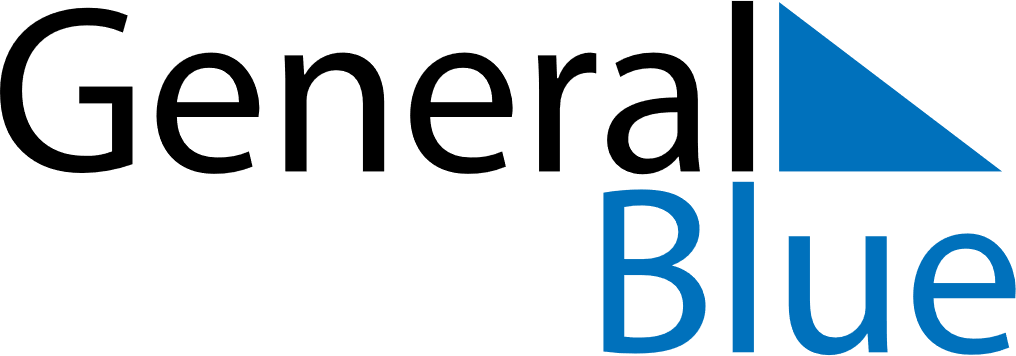 DenmarkDenmarkDenmarkDenmarkDenmarkDenmarkDenmarkOctober 2023October 2023October 2023October 2023October 2023October 2023October 2023October 2023SundayMondayTuesdayWednesdayThursdayFridaySaturday12345678910111213141516171819202122232425262728293031November 2023November 2023November 2023November 2023November 2023November 2023November 2023November 2023SundayMondayTuesdayWednesdayThursdayFridaySaturday123456789101112131415161718192021222324252627282930December 2023December 2023December 2023December 2023December 2023December 2023December 2023December 2023SundayMondayTuesdayWednesdayThursdayFridaySaturday12345678910111213141516171819202122232425262728293031 Dec 25: Christmas DayDec 26: Boxing Day